О внесении изменений в Порядок принятия решения о применении к депутату, выборному должностному лицу местного самоуправления мер ответственности, указанных в части 5.4.1 статьи 35 Закона Чувашской Республики «Об организации местного самоуправления в Чувашской Республике»           Руководствуясь Законом Чувашской Республики от 11.06.2020 №51 «О внесении изменений в Закон Чувашской Республики «О представлении гражданами, претендующими на замещение муниципальной должности, должности главы местной администрации по контракту, и лицами, замещающими указанные должности, сведений о доходах, расходах, об имуществе и обязательствах имущественного характера, проверке достоверности и полноты указанных сведений и принятии решения о применении мер ответственности за представление  недостоверных  или  неполных  таких   сведений»,   Собрание  депутатов Малобикшихского сельского   поселения   Канашского   района   Чувашской   Республики р е ш и л о:          1.  Внести в  Порядок принятия решения о применении к депутату, выборному должностному лицу местного самоуправления мер ответственности, указанных в части 5.4.1 статьи 35 Закона Чувашской Республики «Об организации местного самоуправления в Чувашской Республике», утвержденный решением Собрания депутатов   Малобикшихского сельского поселения Канашского   района от 30 января 2020 г. № 46/2  следующее изменение:           в пункте 3 Порядка слова «Законом Чувашской Республики «О предоставлении гражданами, претендующими на замещение муниципальной должности, должности главы местной администрации по контракту, и лицами, замещающими указанные должности, сведений о доходах, расходах, об имуществе и обязательствах имущественного характера, проверке достоверности и полноты указанных сведений и принятии решения о применении мер ответственности за предоставление недостоверных или неполных таких сведений» заменить словами «Законом Чувашской Республики от 29.07.2017 №46 «Об отдельных вопросах реализации законодательства в сфере противодействия коррупции гражданами, претендующими на замещение муниципальной должности, должности главы местной администрации по контракту, и лицами, замещающими указанные должности».            2. Настоящее решение вступает в силу после его официального опубликования.Глава Малобикшихского сельского поселения                                                                                              Н.А. ПетроваЧĂВАШ РЕСПУБЛИКИ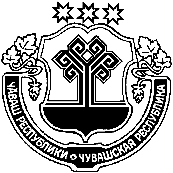 КАНАШ РАЙОНĚЧУВАШСКАЯ РЕСПУБЛИКА КАНАШСКИЙ РАЙОНУÇЫРМА ЯЛ ПОСЕЛЕНИЙĚНДЕПУТАТСЕН ПУХĂВĚЙЫШĂНУ13 утӑ 2020  50/3 №Уçырма ялě	СОБРАНИЕ ДЕПУТАТОВМАЛОБИКШИХСКОГО  СЕЛЬСКОГО ПОСЕЛЕНИЯРЕШЕНИЕ 13 июля 2020  № 50/3   деревня Малые БикшихиСОБРАНИЕ ДЕПУТАТОВМАЛОБИКШИХСКОГО  СЕЛЬСКОГО ПОСЕЛЕНИЯРЕШЕНИЕ 13 июля 2020  № 50/3   деревня Малые Бикшихи